                       [LOGO PARTNER UNIVERSITY]			          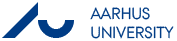 Agreement on international collaboration between Faculty of Health, Aarhus University and [Faculty, Partner University]This agreement is made between:In pursuit of mutual interests in the fields of research and higher education and as a contribution to the general goal of increased international collaboration, Faculty of Health, Aarhus University and [Faculty, Partner University] have agreed to enter into this agreement which will serve as a general framework for collaboration between the two parties. Areas of collaborationBoth parties agree to collaborate in areas of mutual academic interest applying instruments such as, but not limited to:joint research projects;joint bachelor-, master and PhD programs;joint supervision of PhD students;joint academic activities such as conferences, seminars, symposia or lectures;exchange of bachelor-, master- and PhD students as well as faculty and staff; joint summer schools and taught PhD courses.Cooperative projects ensuing from this agreement may include any of the academic disciplines represented at the signing parties.Themes of joint activities and conditions for utilising the results achieved, as well as arrangements or visits, exchanges, and other forms of collaboration will be further discussed and developed mutually for each specific case. All financial arrangements will be negotiated on a case-by-case basis.In order to carry out and fulfil the goals of this agreement, both parties will appoint co-ordinators for the development and management of joint activities. Through these co-ordinators, either party may initiate proposals for activities under this agreement. Specific details on joint activities will be set forth in a letter of agreement which will form part of this framework agreement following signature by the appropriate authorities of both parties. A letter of agreement will include such items as:Elaboration of the responsibilities of each institution for the agreed upon activity.Schedules for the specific activity.Budgets and sources of financing for each activity.Publication rights and ownership and use of data, results and intellectual propertyAny other items deemed necessary for the efficient management of the activity.Letters of agreement will be approved by both sides according to the normal procedures adopted by the signatory parties.These separate agreements will contain any commitment of resources, financial or otherwise, in support of these activities and shall specify the contributions of the parties, liabilities, scope of the activity, its duration and the conditions of its renewal.ObligationsThe parties undertake to jointly solicit for funds including external donor funds, grants, contributions and related funds for the purpose of establishing research and higher education collaboration as well as other activities that meet the objectives of this agreement. However, this agreement does not create a legal entity with the parties as participants, and the parties therefore cannot bind each other vis-á-vis a third party. Further, this agreement shall not bind the parties to any restrictions of competition.  The parties shall operate under their own national rules governing the use of their respective facilities including laboratories and libraries where such facilities are used for the conduction of activities covered by this agreement.
For the purpose of this agreement the parties jointly agree to avail suitable facilities and personnel as and when required. Such terms as fees, remuneration, insurance and any other incidentals thereto shall be mutually agreed upon prior to the initiation of the activity. Restrictions on TransfersNone of the parties may assign its rights or obligations under this agreement without the other party’s prior written consent (such consent not to be unreasonably withheld).ConfidentialityIf the parties wish to exchange confidential information, the parties will enter into a confidentiality agreement.Change and termination This agreement shall take effect on the day on which it is signed by both parties and shall continue until terminated by agreement between the parties. A minimum period of twelve (12) months’ notice will be required from either party wishing to terminate the agreement. Any changes must be agreed to in writing by both parties.SignatoriesThis cooperation agreement has been entered into on the below stated date and has been executed in two (2) original copies.		Faculty of HealthNordre Ringgade 18000  C[FacultyAddress/Judicial identity] ……………………………………………..XXDeanFaculty of Health Aarhus UniversityDate: …………………………………………..[NameTitleFaculty]Date: